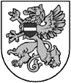 RēzeknēSabiedrības ar ierobežotu atbildību “Olimpiskais centrs Rēzekne”nomnieku saraksts*, kuri 2020.-2021. gadā saņēmušiMinistru kabineta 2020. gada 14. jūlija noteikumos Nr. 453noteiktos atbalsta pasākumus*Sagatavots saskaņā ar Ministru kabineta 2020. gada 14. jūlija noteikumu Nr. 453 “Noteikumi par publiskas personas un publiskas personas kontrolētas kapitālsabiedrības mantas nomas maksas atbrīvojuma vai samazinājuma piemērošanu sakarā ar Covid-19 izplatību” 9. punktuSIA „Olimpiskais centrs Rēzekne”Reģ. Nr. 42403028190, Atbrīvošanas aleja 93, Rēzekne, LV-4601, t.  20229992, e-pasts ocr@rezekne.lvNomnieksReģistrācijas numursSIA ,,ALTERRA PLUSˮ42403034318SIA “IGGI”42403043293Biedrība ASILA40008142944SIA “Euro-Delivery”42403046957